Datum prejema vloge: Šifra otroka: VLOGA ZA VPIS OTROKA V VRTEC KOČEVJE1.VLAGATELJ/-ICA:   mati    oče    skrbnik (obkrožite)                                   Priimek in imeželim vpisati OTROKA:  								         SPOL:  deček   deklica (obkroži)Priimek in imeDATUM ROJSTVA: 			              EMŠO:  naslov stalnega bivališča: 	 					      OBČINA:naslov začasnega bivališča: 						      OBČINA: 2. PODATKI O STARŠIH  * MATI: 			                                      EMŠO:     			Priimek in imeNaslov stalnega bivališča: 	 					      OBČINA:Naslov začasnega bivališča: 						      OBČINA: TELEFONSKA ŠTEVILKA(doma, gsm): 					 e-naslov:   * OČE: 			                                      EMŠO:  Priimek in imeNaslov stalnega bivališča: 	 					      OBČINA:Naslov začasnega bivališča: 						      OBČINA: TELEFONSKA ŠTEVILKA(doma, gsm): 					 e-naslov: 3. ENOTA V KATERO ŽELITE VKLJUČITI OTROKA: (obkrožite)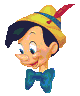  1. OSTRŽEK, Cesta na stadion 3, 1330 Kočevje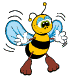  2. ČEBELICA, Ljubljanska 22, 1330 Kočevje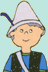  3. MOJCA, Stara Cerkev 8, 1332 Stara Cerkev 4. NARCISA, Kočevska Reka, 1338 Kočevska Reka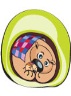 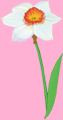  5.  BRLOGEC, Trg Zbora Odposlancev 22, 1330 Kočevje(starost 1-3)V primeru, da otroka ne bo mogoče vključiti v želeno enoto, prosimo, da navedete še druge enote, ki vam ustrezajo: 4. OTROK NAJ OBISKUJE VRTEC V:(obkrožite in izpolnite)1. DNEVNI PROGRAM (6-9 UR)dopoldanskem času (od  ________ do ________)dopoldanskem in popoldanskem času (izmenično- enota Ostržek):dopoldan (od  ________ do ________)popoldan (od  ________ do ________)2.  POLDNEVNI PROGRAM (4-6 UR). Program bo izveden, če bo vpisanih dovolj otrok (program  bo izveden v eni izmed enot vrtca, kjer bo prostor). 5. EDEN ALI VEČ OTROK IZ DRUŽINE JE ŽE VKLJUČEN/IH V VRTEC KOČEVJE:Enota/e:           IME IN PRIIMEK OTROK/A:	  			DATUM ROJSTVA:6. OTROKA ŽELIM VKLJUČITI V VRTEC Z DNEM: IZJAVA:Vlagatelj/-ica s podpisom jamčim, da so vsi dani podatki resnični, točni in popolni. Vrtcu Kočevje dovoljujem, da jih uporablja izključno za namene postopka vključitve otroka v program vrtca, vodenja zakonsko predpisanih evidenc vrtca, potrebe obveščanja staršev, v skladu s predpisi o zbiranju in varstvu osebnih podatkov.V Kočevju, dne:		                                                                 Podpis vlagatelja/-ice: PRILOGAVrtec Kočevje pri vključevanju otrok upošteva Zakon o vrtcih (Ur. l. RS, št. 100/05, 25/08, 98/09, 36/2010, 55/2017) in Pravilnik o sprejemu otrok v vrtec (Ur. l. RS, št. 24/2011). Vrtec lahko sprejme otroka, ko je dopolnil starost 11 mesecev, če starši ne uveljavljajo več pravice do starševskega dopusta v obliki polne odsotnosti z dela.Če je v vrtec vpisanih več otrok, kakor je v vrtcu prostih mest, odloča o sprejemu komisija za sprejem, na podlagi naslednjih kriterijev in doseženih števila točk:                                    KRITERIJ 								ŠTEVILO TOČKStarši ali eden izmed staršev ima skupaj z otrokom stalno prebivališče na območju občine Kočevje.            40 Otrok tujcev, katerega vsaj eden od staršev ima na območju občine Kočevje prijavljeno začasno                 40  prebivališče in je zavezanec za plačilo dohodnine v RS.						          Otrok obeh zaposlenih staršev oz. zaposlenega starša, če gre za enoroditeljsko družino.                              40 Starši ali eden od staršev otroka je redni študent s stalnim prebivališčem v občini Kočevje.                         20 Otrok je iz družine, kjer je zaposlen eden od staršev.						                 5 Otrok je bil v preteklem letu vpisan v vrtec in ni bil sprejet.                                                                          10 Že vključen otrok iz iste družine.									   5 Sprejem dvojčkov ali dveh otrok hkrati.								   5Število vzdrževanih otrok v družini:								4 otroci ali več                                                                                                                                          3 3 otroci	                                                                                                      		              	2 2 otroka											   1 Vključitev otroka v vrtec s 1.9. tekočega leta.							  20 Na dan 1.9. tekočega leta bo otrok dopolnil:11 mesecev ali več										   5 10 mesecev											   4 9 mesecev											   3 8 mesecev											   2 7 mesecev											  1 Prednost pri sprejemu v vrtec imajo naslednji otroci: Otroci s posebnimi potrebami(odločba Zavoda za šolstvo).Otroci, za katere starši predložijo mnenje Centra za socialno delo o ogroženosti zaradi socialnega položaja družine.Otroci, ki jim je bil odložen vstop v osnovno šolo.